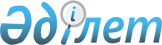 О признании утратившими силу некоторые решения районного маслихатаРешение Курмангазинского районного маслихата Атырауской области от 02 марта 2016 года № 516-V      В соответствии со статьей 21-1 Закона Республики Казахстан от 24 марта 1998 года "О нормативных правовых актах" районный маслихат РЕШИЛ:

      1. Признать утратившими силу следующие решения районного маслихата:

      1) № 446-V от 15 сентября 2015 года (зарегистрировано в реестре государственной регистрации нормативных правовых актов за № 3308, опубликовано 22 октября 2015 года в районной газете "Серпер") "О повышении ставок единого земельного налога и базовых ставок земельного налога на не используемые в соответствии с земельным законодательством Республики Казахстан земли сельскохозяйственного назначения в Курмангазинском районе";

      2) № 474-V от 23 декабря 2015 года (зарегистрировано в реестре государственной регистрации нормативных правовых актов за № 3418, опубликовано 23 января 2016 года в районной газете "Серпер") "О внесении изменений в решение районного маслихата от 15 сентября 2015 года № 446-V "О повышении ставок единого земельного налога и базовых ставок земельного налога на не используемые в соответствии с земельным законодательством Республики Казахстан земли сельскохозяйственного назначения в Курмангазинском районе".

      2. Настоящее решение опубликовать в районной газете "Серпер".


					© 2012. РГП на ПХВ «Институт законодательства и правовой информации Республики Казахстан» Министерства юстиции Республики Казахстан
				
      Председатель внеочередной ХХХХVІІ
сессии районного маслихата

Н. Хусайнов

      Секретарь районного маслихата

Р. Султанияев
